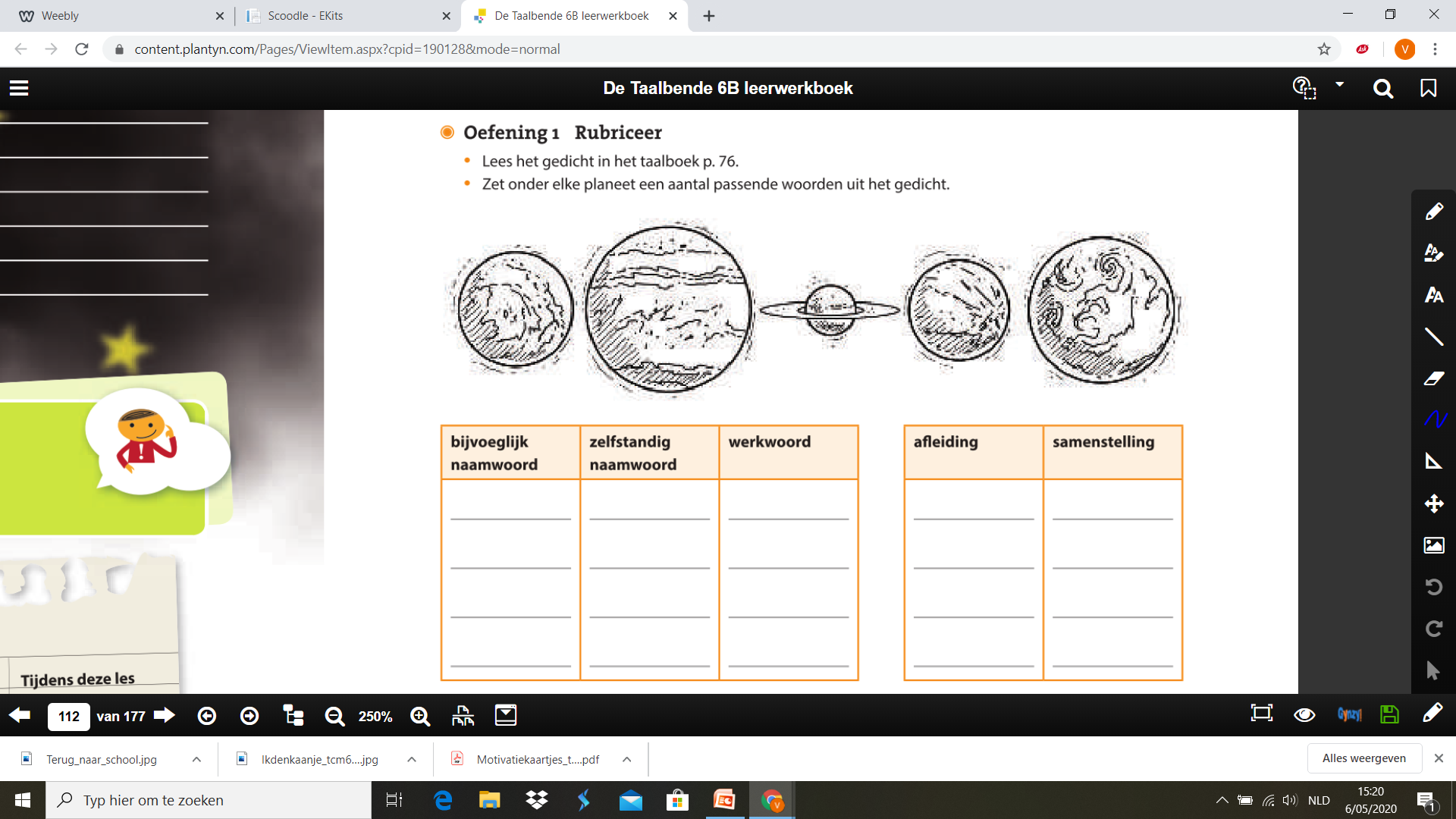 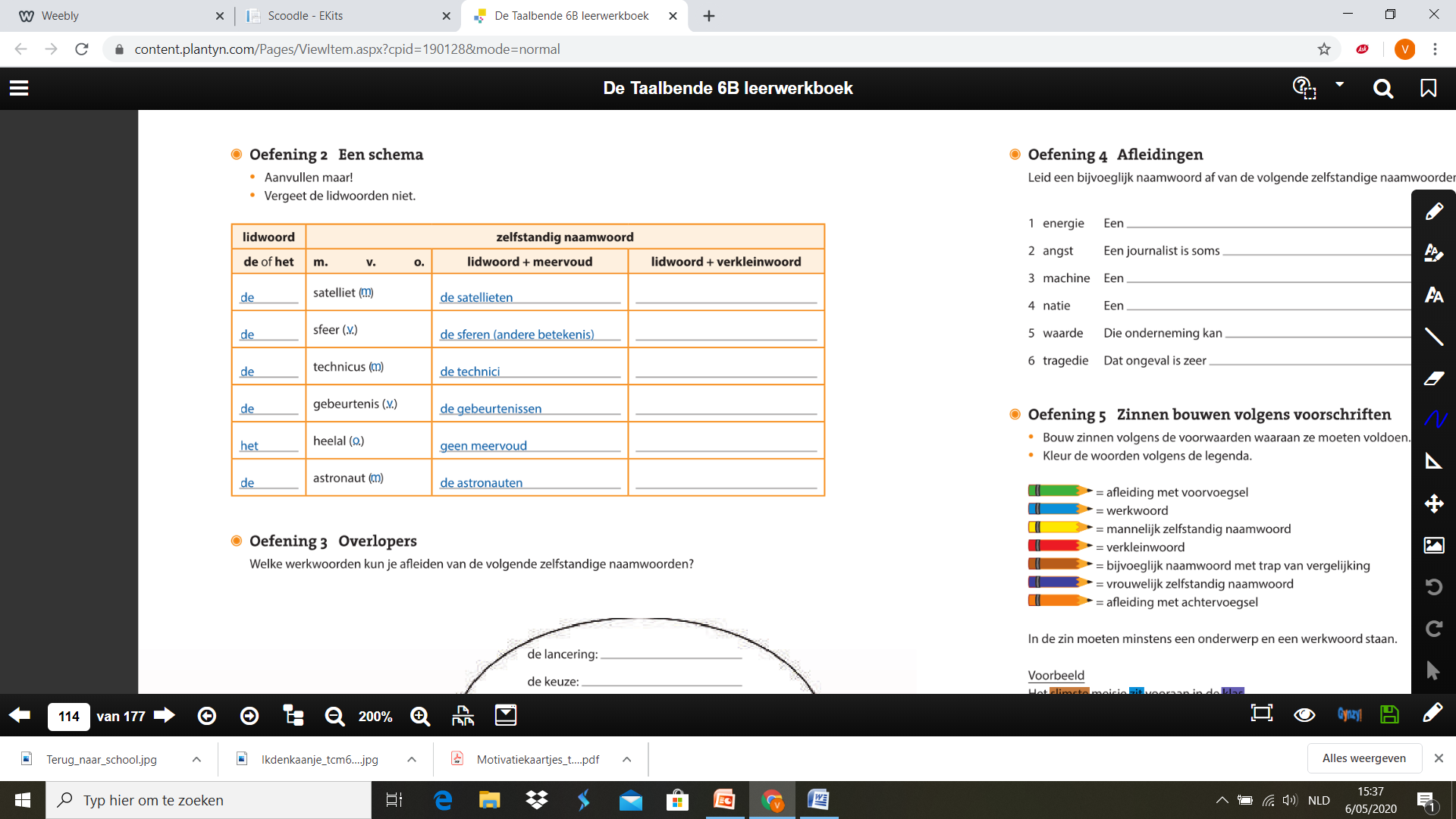 Bij sfeer, technicus, astronaut kan het genus m en v zijn!  Eén van beide antwoorden is dus goed.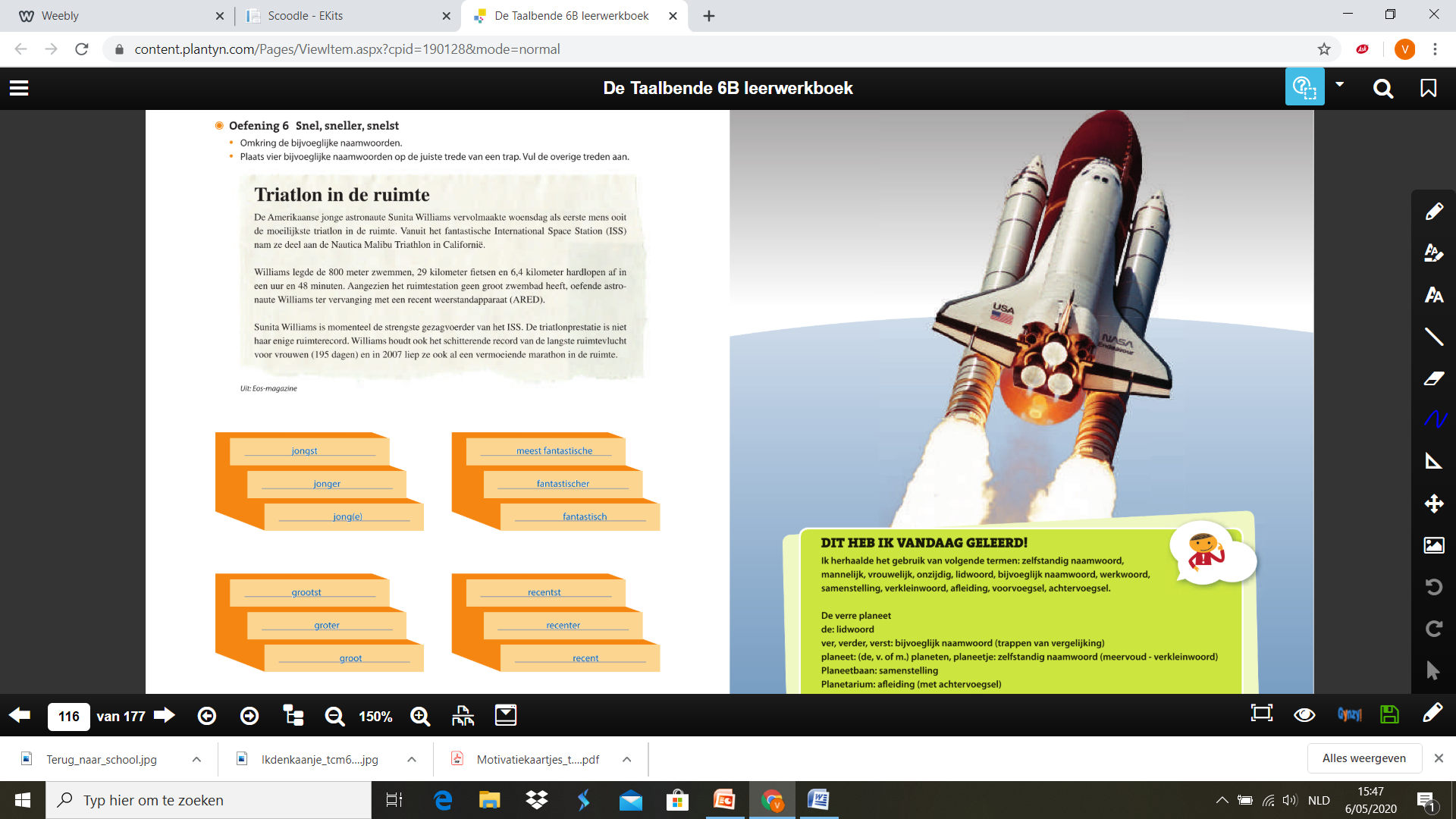 Nog andere mogelijkheden:moeilijk, moeilijker, moeilijkststreng, strenger, strengstschitterend, schitterender, schitterendst (of meest schitterend)lang, langer, langstvermoeiend, vermoeiender, vermoeiendstgeweldigvliegendgerimpeldgrootsatellietluchtruimteschipwolktapijtaardeappeltjemaan-wandelingmelkwegspringtouwjachtregenbogenstaartensterrenschotelzoentenenrondzwevenmoetzijnkanlandenkijkenhebmaakspeelgaschietstapkomkuntgevenstaanstaartensterrenvliegendegeweldigvliegendgerimpeldappeltjetenenrondzwevenruimteschipmaanwandelingmelkwegspringtouwregenbogenslapengaan